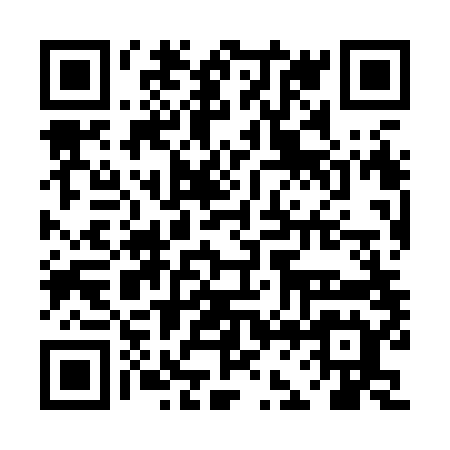 Ramadan times for Grande-Clairiere, Manitoba, CanadaMon 11 Mar 2024 - Wed 10 Apr 2024High Latitude Method: Angle Based RulePrayer Calculation Method: Islamic Society of North AmericaAsar Calculation Method: HanafiPrayer times provided by https://www.salahtimes.comDateDayFajrSuhurSunriseDhuhrAsrIftarMaghribIsha11Mon6:366:368:031:535:497:437:439:1112Tue6:346:348:011:525:517:447:449:1213Wed6:316:317:591:525:527:467:469:1414Thu6:296:297:571:525:537:477:479:1615Fri6:276:277:551:525:547:497:499:1716Sat6:256:257:531:515:567:517:519:1917Sun6:226:227:511:515:577:527:529:2118Mon6:206:207:491:515:587:547:549:2219Tue6:186:187:461:506:007:557:559:2420Wed6:156:157:441:506:017:577:579:2621Thu6:136:137:421:506:027:587:589:2722Fri6:116:117:401:496:038:008:009:2923Sat6:086:087:381:496:048:018:019:3124Sun6:066:067:361:496:068:038:039:3325Mon6:046:047:341:496:078:058:059:3526Tue6:016:017:311:486:088:068:069:3627Wed5:595:597:291:486:098:088:089:3828Thu5:575:577:271:486:108:098:099:4029Fri5:545:547:251:476:118:118:119:4230Sat5:525:527:231:476:138:128:129:4431Sun5:495:497:211:476:148:148:149:451Mon5:475:477:191:466:158:158:159:472Tue5:445:447:161:466:168:178:179:493Wed5:425:427:141:466:178:188:189:514Thu5:395:397:121:466:188:208:209:535Fri5:375:377:101:456:198:218:219:556Sat5:345:347:081:456:208:238:239:577Sun5:325:327:061:456:218:258:259:598Mon5:295:297:041:446:228:268:2610:019Tue5:275:277:021:446:238:288:2810:0310Wed5:245:247:001:446:258:298:2910:05